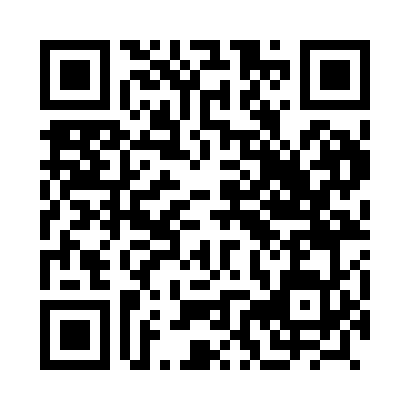 Prayer times for Agumar, PakistanMon 1 Apr 2024 - Tue 30 Apr 2024High Latitude Method: Angle Based RulePrayer Calculation Method: University of Islamic SciencesAsar Calculation Method: ShafiPrayer times provided by https://www.salahtimes.comDateDayFajrSunriseDhuhrAsrMaghribIsha1Mon4:366:0012:163:496:327:562Tue4:355:5912:163:496:337:573Wed4:345:5712:153:496:347:574Thu4:325:5612:153:496:347:585Fri4:315:5512:153:496:357:596Sat4:295:5312:143:496:368:007Sun4:285:5212:143:496:368:018Mon4:265:5112:143:496:378:029Tue4:255:5012:143:496:388:0310Wed4:235:4812:133:496:398:0411Thu4:225:4712:133:496:398:0512Fri4:215:4612:133:496:408:0613Sat4:195:4512:123:496:418:0614Sun4:185:4412:123:496:418:0715Mon4:165:4212:123:506:428:0816Tue4:155:4112:123:506:438:0917Wed4:135:4012:123:506:448:1018Thu4:125:3912:113:506:448:1119Fri4:115:3812:113:506:458:1220Sat4:095:3712:113:506:468:1321Sun4:085:3512:113:506:468:1422Mon4:065:3412:103:506:478:1523Tue4:055:3312:103:506:488:1624Wed4:045:3212:103:506:498:1725Thu4:025:3112:103:506:498:1826Fri4:015:3012:103:506:508:1927Sat4:005:2912:103:506:518:2028Sun3:585:2812:093:506:518:2129Mon3:575:2712:093:506:528:2230Tue3:565:2612:093:506:538:23